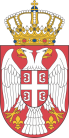 Република Србија			                   ОПШТИНА ВРЊАЧКА БАЊА Служба за буџет, финансије и локалну администрацијуБрој: 400-2642/16Дана:  16.12.2016.год.ВРЊАЧКА БАЊА Крушевачка 17 тел: 036/611-300Р.М.           На основу члана  чл. 108. Закона о јавном набавкама («Сл.Гласник РС» бр. 124/12, 14/15 и 68/15), Извештаја Комисије бр. 400-2642/16  од 12.12.2016.год., члана. 70. и 73. Статута општине Врњачка Бања („Сл.лист општине Врњачка Бања, , бр. 13/14 – пречишћен текст и 16/14), Начелник Општинске управе општине Врњачка Бања доноси О Д Л У К У О ДОДЕЛИ УГОВОРА Уговор о јавној набавци  радова  на заштити изведених грађевинских радова и уграђене базенске опреме на објекту “Националног ватерполо тренажног центра“ у Врњачкој Бањи ( набавка и уградња плочица, сливника, окна и хидроизолационе дилатационе спојнице за плажу базена), за Партију 1- Набавка плочица, сливника, окна и ходроизолационе дилатационе спојнице за плажу базена,  Наручилац Општинска управа општине Врњачка Бања, у вредности од 5.997.375,00 динара без ПДВ, односно 7.196.850,00 динара са ПДВ, додељује понуђачу Привредно друштво  „Нама“ доо, ул. Вучка Милићевића 19, Мали Пожаревац.Ову одлуку у року од три дана објавити на Порталу јавних набавки и интернет страни наручиоца.О б р а з л о ж е њ еНаручилац Општинска управа општине Врњачка Бања је дана 30.11.2016. год. донео Одлуку о покретању преговарачког поступка без објављивања јавног позива за подношење понуда, бр. 400-2642/16, за набавку радова на на заштити изведених грађевинских радова и уграђене базенске опреме на објекту “Националног ватерполо тренажног центра“ у Врњачкој Бањи ( набавка и уградња плочица, сливника, окна и хидроизолационе дилатационе спојнице за плажу базена), обликовану по партијама, и то: -Партија 1 – Набавка плочица, сливника, окна и ходроизолационе дилатационе спојнице за плажу базена;Партија 2 – Уградња плочица, хидроизолационе дилатационе спојнице и сливника на плажи базена НВТЦ у Врњачкој Бањи;За наведену јавну  набавку Наручилац је у складу са чл.57. Закона, објавио  позив на Порталу јавних набавки, Порталу службених грасила Републике Србије и база прописа и интернет страни наручиоца: www.vrnjackabanja.gov.rs, дана 30.11.2016.године.У обавештењу о покретању преговарачког поступка без објављивања јавног позива наведено је да се позив за подношење понуда упућује следећим понуђачима: За Партију 1:- „Ceramix“ дoo, 11000 Београд, Господара Вучића 182, маил:   ceramixbg@gmail.com, - "Nama" доо, 11235 Мали Пожаревац, Вучка Милићевића 19, nama.serbia@gmail.com-  "GeaCo Keramika" 11000 Београд,  Булевар Ослобођења 337а, Трошарина - Вождовац, маил: gea.co@eunet.rs, - „Purator ekotehnika“ doo, ul.kružni put 16 a, 11309 Leštane, Beograd, маил: office@purator.rsЗа Партију 2:- „Amiga“ доо, 36000 Краљево, Тике Коларевића 66, PIB 101260634 маил: investicije@amiga.rs;- "Betmont" доо, 36210 Врњачка Бања, ТЦ Пијаца, Немањина 15 ж, ПИБ: 103749810, маил: betmont doo@gmail.com;- "Beli bor" doo , 36210 Врњачка Бања, Ново село, ПИБ: 100916069, маил:            belibor86@gmail.com<- “Dva brata Gočanin“, грађевинска радња, Врњачка Бања, Првог Маја 21, ПИБ 104694314 ;- „Nikolić Mont M“, грађевинска радња, Врњачка Бања, Отроци, ПИБ 108710697 ;До истека рока за подношење понуда, на адресу Наручиоца пристигла је једна понуда за партију 1. За партију 2 није поднета ниједна понуда.У Извештају о стручној оцени понуда бр. 400-2642 од 12.12.2016.год. Комисија за јавну набавку ЈН 34/16  је констатовала следеће: 1. Предмет јавне набавке: Радови на заштити изведених грађевинских радова и уграђене базенске опреме на објекту “Националног ватерполо тренажног центра“ у Врњачкој Бањи ( набавка и уградња плочица, сливника, окна и хидроизолационе дилатационе спојнице за плажу базена), Наручиоца Општинске управе општине Врњачка Бања, обликована по партијама, и то:-Партија 1 – Набавка плочица, сливника, окна и ходроизолационе дилатационе спојнице за плажу базена;Партија 2 – Уградња плочица, хидроизолационе дилатационе спојнице и сливника на плажи базена НВТЦ у Врњачкој Бањи;2. Подаци о јавној  набавци:Ознака из Општег речника набавке:44110000- Грађевински материјал45450000-Остали завршни грађевински радови- Редни број  јавне набавке:  ЈН бр. 34/2016-Укупна процењена вредност јавне набавке износи 9.439.275,00 динара без ПДВ, односно по партијама:Партија 1: 6.002.225,00 динара без ПДВ;Партија 2: 3.437.050,00 динара без ПДВ;3. Подаци из плана набавки: предметна набвака предвиђена је Планом набавки за 2016.годину.Финансијска средства обезбеђена су у буџету општине за 2016.годину у разделу 4. Општинска управа, функционална класификација 474, економска класификација 511-Зграде и грађевински објекти.4.Врста поступка: преговарачки поступак без објављивања јавног позива по основу чл.36.став 1.тачка 3. Закона, а у складу са Мишљењем Управе за јавне набавке Републике Србије, бр. 404-02-02-2888/16 од 29.11.2016.године (заводни  бр. Наручиоца 400-2030/16 од 30.11.2016.године).За предметну набавку објављен је јавни позив на Порталу јавних набавки, Порталу службених грасила Републике Србије и база прописа и интернет страни наручиоца: www.vrnjackabanja.gov.rs, дана 30.11.2016.године, а и упућен је позив на адресе понуђача који су наведени у Одлуци о покретању поступка, бр.400-2642/16 од 30.11.2016.године.До истека рока за подношење понуда, тј. до дана 06.12.2016.год.  до 12,00 часова, на адресу Наручиоца пристигле су понуде следећих понуђача:5. Критеријум за оцењивање понуда: најниже понуђена цена6. Понуде које су одбијене, разлози за њихово одбијање и понуђене цене тих понуда:     Није било понуда које су одбијене.7. Елементи преговарања: укупно понуђена ценаПо спроведеном поступку отварања понуда, сачињен је Записник о преговарању, бр. 400-2642/16 од 06.12.2016.године.Конкурном докуметацијом је предвиђено да се преговарање врши у три корака, све док понуђачи који учествују у поступку преговарањане дају коначну цену. Такође је предвиђено, ако овлашћени представник понуђача не присуствује преговарачком поступку сматраће се његовом коначном ценом, цена која је наведена у достављеној понуди.Овлашћени представник понуђача Привредно друштво „Нама“ доо, Мали Пожаревац, није присуствовао преговарачком поступку, те је као његова коначна цена сматрана цена која је наведена у достављеној понуди, односно Комисија је констатовала да је у поступку преговарања утврђена коначна цена, цена која је уписана у понуди за партију 1 - Набавка плочица, сливника, окна и ходроизолационе дилатационе спојнице за плажу базена, у износу од 5.997.375,00  динара без ПДВ, односно 7.196.850,00  динара са ПДВ.Наведена цена представљавцену која је упоредива са тржишном ценом, односно ценом из предмера и предрачуна8. Назив понуђача коме се додељује уговор:На основу вођења поступка преговарања, у коме је предмет преговарања укупна понуђена цена, комисија констатује да је понуда понуђача Привредно друштво „Нама“ доо, Мали Пожаревац, прихватљива и да су испуњени услови за доделу уговора о јавној набавци  радова на заштити изведених грађевинских радова и уграђене базенске опреме на објекту “Националног ватерполо тренажног центра“ у Врњачкој Бањи ( набавка и уградња плочица, сливника, окна и хидроизолационе дилатационе спојнице за плажу базена), за Партију 1- набавка плочица, сливника, окна и ходроизолационе дилатационе спојнице за плажу базена.Одговорно лице Наручиоца, Начелник Општинске управе, прихватио је предлог комисије и уговор о јавној набавци радова на заштити изведених грађевинских радова и уграђене базенске опреме на објекту “Националног ватерполо тренажног центра“ у Врњачкој Бањи ( набавка и уградња плочица, сливника, окна и хидроизолационе дилатационе спојнице за плажу базена), за Партију 1- набавка плочица, сливника, окна и ходроизолационе дилатационе спојнице за плажу базена, доделио понуђачу Привредно друштво  „Нама“ доо, Мали Пожаревац у вредности од 5.997.375,00 динара без ПДВ, односно 7.196.850,00 динара са ПДВ. ПОУКА О ПРАВНОМ ЛЕКУ: Против ове одлуке може се поднети захтев за заштиту права у року од 10 (десет) дана од дана пријема исте, сходно члану 149.став 6. Закона о јавним набавкама („Сл.гласник РС“ бр. 124/2012, 14/15 и 68/15) . Обрадио:Ружица Митровић                                                                   НАЧЕЛНИК ОПШТИНСКЕ УПРАВЕ                                                                                                                            Славиша Пауновић                                                Ред.бр.Број под којим је        заведенаНазив понуђачаДатум  и час пријемаПонуда поднета за партију:1.400-2642/16ПД „Нама“ доо, Мали Пожаревац06..2016.год.у 10:291